Министерство образования и науки Российской ФедерацииФедеральное государственное бюджетное образовательное учреждение высшего профессионального образования«Томский государственный педагогический университет»(ТГПУ)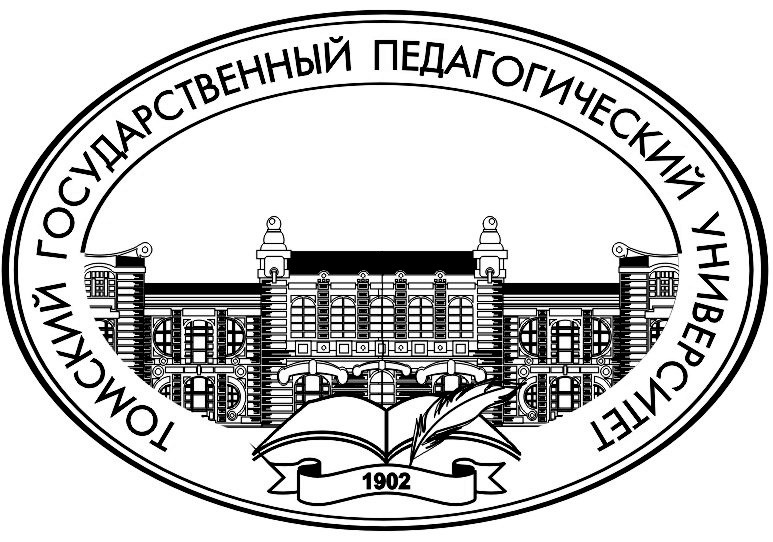 VI ВСЕРОССИЙСКИЙ ФЕСТИВАЛЬ НАУКИXX Международная конференция студентов, аспирантов и молодых ученых «Наука и образование»18-22 апреляПРОГРАММА КОНФЕРЕНЦИИТомск 2016ОРГКОМИТЕТОбухов В.В., д-р физ.-мат. наук, профессор, ректор ТГПУ – председатель Оргкомитета;Макаренко А.Н., д-р физ.-мат. наук, доцент, первый проректор ТГПУ – заместитель председателя Оргкомитета.Программный комитет:Ахметова Л.В., к.псих.н., доц.Галкина Т.В., к.и.н., доц.Гребенникова Е.В., к.б.н., доц.Гузеева А.В., к.п.н., доц.Каюмова Е.А., к.б.н., доц.Клишин А.П., зав. лаб. СНИЛИТ Колесникова Е.В., к.б.н., доц.Куликов С.Б., д-р филос.н., доц.Лежнина Л.В., начальник УНПОПМелик-Гайказян И.В., д.филос.н., проф.Минич А.С., д.б.н., проф.Пьяных Е.Г., к.п.н., доц.Ромахина И.А., к.э.н., доц.Рудковская И.Е., к.и.н.Сартакова Е.Е., д.п.н., доц.Седокова М.Л., к.б.н., доц.Степанов А.А., д.филос.н.Титова Г.Ю., к.п.н., доц.Тучков А.Г., к.и.н., доц.Аксёнова А.В., к.п.н., начальник отдела НИР студентов и аспирантов – секретарь конференцииОрганизационный комитет:Бодрова А.Ш., к.филос.н.Герасимова О.В., ст.преп.Демина Л.С., к.п.н., ст.преп.Зырянова О.В., к.ф.-м.н.Ким А.А., к.и.н., доц.Кокшенева В.Н., магистрантЛобанов В.В., к.п.н., доц.Лобанова С.В., к.фил.н.Метлина А.Е., к.э.н., доц.Молчанова Е.П., к.псих.н.Мытник А.А., аспирантПодбережная А.А., аспирантПервушина Н.А., ст. лаборантПеревозкин В.П., к.б.н., доц. Селиванов С.А., к.филос.н.Черепова А.О., магистрантШаломеева А.А., аспирантШелехов И.Л., к.псих. н. доц.Шестакова Н.П., зав. каб.Группа информационно-технического обеспечения: Попова Н.В., Сабанцева Т.И.18 АПРЕЛЯКонференц-зал научной библиотеки ТГПУ, ул. Герцена, 66ОТКРЫТИЕ КОНФЕРЕНЦИИС 10.00 – 		РЕГИСТРАЦИЯ УЧАСТНИКОВ10.30 – 10.45 – 	ПРИВЕТСТВИЯ10.45 – 12.15 – 	ПЛЕНАРНОЕ ЗАСЕДАНИЕДОКЛАДЫ:Чемерис Анатолий Федорович, полковник, директор Томского атомного центра; руководитель восстановительных работ в Чернобыле с мая 1986 года; участник восстановления последствий землетрясения в Армении в 1989 году; кавалер ордена «Мужества»Тема доклада: ЧЕРНОБЫЛЬ - ВЧЕРА, СЕГОДНЯ, ЗАВТРАЦигулева Олеся Владимировна, канд. пед. наук, доцент, профессор кафедры перевода и переводоведения Новосибирского военного института внутренних войск имени генерала-армии И.К. Яковлева МВД РоссииТема доклада: РОЛЬ ОБРАЗОВАНИЯ В ФОРМИРОВАНИИ ЧЕЛОВЕЧЕСКОГО КАПИТАЛА НА СОВРЕМЕННОМ ЭТАПЕСЕКЦИИФилологияПредседатель: Галкина Т.В., канд. истор. наук, доцент, декан ИФФУченый секретарь: Лобанова С.В., канд. филол. наук, доцент кафедры современного русского языка и стилистикиПодсекция «Актуальные проблемы русистики»19 апреля 2016 г., 10.00 ч., ауд. 217, корп. № 8, ул. К. Ильмера, 15/1Подсекция «Коммуникативная стилистика текста»19 апреля 2016 г., 10.00 ч., ауд. 213, корп. № 8, ул. К. Ильмера, 15/1Подсекция «Актуальные проблемы организации гуманитарного образования в вузе и школе»19 апреля 2016 г., 9.00 ч., ауд. 223, корп. № 8, ул. К. Ильмера, 15/1Подсекция «Проектирование в вузе и школе: реализация новых образовательных стандартов»19 апреля 2016 г., 14.00 ч., ауд. 223, корп. № 8, ул. К. Ильмера, 15/1Подсекция «Актуальные вопросы современной лингвистики»19 апреля 2016 г., 9.00 ч., ауд. 211, корп. № 8, ул. К. Ильмера, 15/1Подсекция «Актуальные вопросы теории и методики обучения русскому языку как неродному и иностранному»19 апреля 2016 г., 14.00 ч., ауд. 211, корп. № 8, ул. К. Ильмера, 15/1Подсекция «Актуальные проблемы современной когнитивно-дискурсивной лингвистики и лингвокультурологии»19 апреля 2016 г., 9.00 ч., ауд. 215, корп. № 8, ул. К. Ильмера, 15/1Педагогическая мастерская: сетевой социально-образовательный проект «Дебаты»20 апреля 2016 г., 14.00 ч., ауд. 415, корп. № 8, ул. К. Ильмера, 15/1Подсекция «Проблематика и поэтика классической русской литературы. Русско-европейские литературные связи»19 апреля 2016 г., 9.00 ч., ауд. 425, корп. № 8, ул. К. Ильмера, 15/1Подсекция «Русская литература первой половины ХХ века»19 апреля 2016 г., 12.30 ч., ауд. 425, корп. № 8, ул. К. Ильмера, 15/1Подсекция «Русская литература второй половины ХХ – XXI веков»20 апреля 2016 г., 12.00, ауд. 215, корп. № 8, ул. К. Ильмера, 15/1Актуальные проблемы ЛИНГВИСТИКи И методики преподавания ИНОСТАННЫХ ЯЗЫКОВПредседатель: Гузеева А. В., канд. пед. наук, доцент, декан ФИЯУченый секретарь: Ким А. А., канд. истор. наук, доцент, каф. лингвистики и лингводидактикиПодсекция «Современные проблемы лингвистики и межкультурной коммуникации»20 апреля 2016 г., 14.00 ч., ауд. 428 , корп. № 1, пр. Комсомольский, 75Подсекция «Современные проблемы страноведения и лингвострановедения»22 апреля 2016 г, 12.10 ч., ауд. 428, корп. № 1, пр. Комсомольский, 75Подсекция «Лингвокультурология и страноведение»20 апреля 2016 г, 12.10 ч., ауд. 427, корп. № 1, пр. Комсомольский, 75Подсекция «Вопросы теории языка и перевода»21 апреля 2016 г, 14.00 ч., ауд. 246, корп. № 1, пр. Комсомольский, 75Подсекция «Иностранный язык и иноязычная культура»Заседание №1: 18 апреля 2016 г, 10.20 ч., ауд. 432, корп. № 1 ТГПУ, пр. Комсомольский, 75Заседание №2: 19 апреля 2016 г, 15.50 ч., ауд. 432, корп. № 1, пр. Комсомольский, 75Заседание №3: 19 апреля 2015 г, 15.50 ч., ауд. 428, корп. № 1, пр. Комсомольский, 75Заседание №4: 20 апреля 2016 г, 14.20 ч., ауд. 432, корп. № 1, пр. Комсомольский, 75Подсекция «Теория и методика преподавания иностранных языков»18 апреля 2016 г, 10.20 ч., ауд. 428, корп. № 1, пр. Комсомольский, 75Подсекция «Актуальные вопросы английской филологии»21 апреля 2016 г, 12.10 ч., ауд. 427, корп. № 1, пр. Комсомольский, 75Подсекция «Актуальные проблемы современной лингвистики»22 апреля 2016 г, 14.00 ч., ауд. 246, корп. № 1, пр. Комсомольский, 75ПРОБЛЕМЫ ДОШКОЛЬНОГО, НАЧАЛЬНОГО ОБЩЕГО, КОРРЕКЦИОННОГО, ДОПОЛНИТЕЛЬНОГО ОБРАЗОВАНИЯ И СОЦИАЛЬНО-ПЕДАГОГИЧЕСКОЙ ДЕЯТЕЛЬНОСТИ НА СОВРЕМЕННОМ ЭТАПЕПредседатель: Титова Г.Ю., канд. пед. наук, доцент, декан ПФ Ученый секретарь: Демина Л.С., канд. пед. наук, доцент кафедры социальной 	Пленарное заседание20 апреля 2016 г., 9.00 ч., ауд. 304, корп. № 8, ул. К. Ильмера, 15/1	Подсекция «Методические основы профессиональной деятельности учителя начальных классов»20 апреля 2016 г., 10.20 ч., ауд. 305, корп. № 8, ул. К. Ильмера, 15/1	Подсекция «Психолого-педагогические основы профессиональной деятельности учителей начальных классов»20 апреля 2016 г., 10.20 ч., ауд. 311, корп. № 8, ул. К. Ильмера, 15/1	Подсекция «Образовательные технологии в педагогической деятельности с дошкольниками»20 апреля 2016 г., 10.20 ч., ауд. 339, корп. № 8, ул. К. Ильмера, 15/	Подсекция «Проблемы коррекционного образования: теория и практика»20 апреля 2016 г., 10.20 ч., ауд. 217, корп. № 8, ул. К. Ильмера, 15/1	Подсекция «Актуальные проблемы психолого-педагогического сопровождения детей в различных типах ДОО»20 апреля 2016 г., 10.20 ч., ауд. 133, корп. № 8, ул. К. Ильмера, 15/1	Подсекция «Актуальные проблемы профессиональной социализации молодежи»20 апреля 2016 г., 10.20 ч., ауд. 303, корп. № 8, ул. К. Ильмера, 15/1	Подсекция «Инновационные практики в воспитании и дополнительном образовании детей и молодежи»20 апреля 2016 г., 10.20 ч., ауд. 304, корп. № 8, ул. К. Ильмера, 15/1	I Открытая выставка научно-технического творчества «Самоделкин»20 апреля 2016 г., с 10.20 ч., ауд. 323, корп. № 8, ул. К. Ильмера, 15/1	Мастер – класс для молодых педагогов и студентов ТГПУ «Робототехника и легоконструирование как средства развития младших школьников в современных условиях»20 апреля 2016 г., с 10.20 ч., ауд. 323, корп. № 8, ул. К. Ильмера, 15/1Актуальные проблемы педагогики и психологииПредседатель: Сартакова Е.Е., д-р пед. наук, доцент, и.о. заведующей кафедрой педагогики и психологии Ученый секретарь: Лобанов В.В., канд. пед. наук, доцент, доцент кафедры общей педагогики и психологии21 апреля 2016 г., 10.00 ч., конференц-зал, корп. № 4, ул. Герцена, 66ПСИХОЛОГИЯ, СВЯЗИ С ОБЩЕСТВЕННОСТЬЮ И РЕКЛАМАПредседатель: Гребенникова Е.В., канд. биол. наук, декан ФПСОР Ученый секретарь: Шелехов И.Л., канд. психол. наук, доцент, доцент кафедры психологии развития личности Открытая лекция «Игровая психотерапия» (лектор: д-р психол. наук, профессор Корытова Г.С.)19 апреля 2016 г., 17.40 ч., ауд. 324, корп. № 1, пр. Комсомольский, 75Подсекция «Современные тенденции психолого-педагогического образования»20 апреля 2016 г., 15.00 ч., ауд. 316, корп. № 1, пр. Комсомольский, 75Мастер-класс «Личностно-ориентированное консультирование в работе психолога» (ведущий: канд. психол. наук, доцент Шелехов И.Л.)21 апреля 2016 г., 12.10 ч., ауд. 110, корп. № 1, пр. Комсомольский, 75Круглый стол «Социокультурный портрет Томской области» (модератор: канд. психол. наук, доцент, зав. кафедрой рекламы и связей с общественностью Булатова Т.А.)22 апреля 2016 г., 10.30 ч., ауд. 3/03 (УЛК), корп. № 1, пр. Комсомольский, 75НАУКА И ОБРАЗОВАНИЕ В ПОЛИЭТНОКУЛЬТУРНОЙ СРЕДЕПредседатель: Ахметова Л.В., канд. психол. наук, доцент, директор ЕврАзОЦУченый секретарь: Молчанова Е.П., канд. психол. наук доцент кафедры психологии развития личности22 апреля 2016 г., 17.00 ч., ауд. 315, корп. № 1, пр. Комсомольский, 75ФИЛОСОФИЯ И СОЦИАЛЬНЫЕ НАУКИПредседатель: А.А. Степанов, д-р философ. наук, профессор кафедры философии и социальных наукСопредседатель: Рудковская И.Е., канд. истор. наук, доцент кафедры философии и социальных наукУченый секретарь: Герасимова О.В., старший преподаватель кафедры философии и социальных наук22 апреля 2016 г., 10.00 ч., ауд. 237, корп. № 1, пр. Комсомольский 75 ВИЗУАЛЬНОСТЬ И СОВРЕМЕННЫЕ НАУЧНЫЕ ИССЛЕДОВАНИЯПредседатель: Мелик-Гайказян И.В., д-р философ. наук, профессор, директор Института теории образования ТГПУУченый секретарь: Первушина Н.А., старший лаборант Института теории образования ТГПУ18 апреля 2016 г., 14.00 ч., ауд. 254, корп. № 1, пр. Комсомольский, 75КУЛЬТУРА И ИСКУССТВОПредседатель: Каюмова Е.А., канд. биол. наук, декан ФКИСекретарь: Черепова А.О., документовед кафедры музыкального и художественного образования20 апреля 2016 г., 14.00 ч., ауд.23 , корп. № 9, ул. К. Ильмера, 15/1ИСТОРИЯ И КУЛЬТУРОЛОГИЯПредседатель: Тучков А.Г., канд. истор. наук, доцент кафедры отечественной истории и культурологииУченый секретарь: Селиванов С.А., канд. философ. наук, доцент кафедры отечественной истории и культурологии21 апреля 2016 г., 10.00 ч., ауд. 335, корп. № 1, пр. Комсомольский, 75ИСТОРИЯПредседатель: Галкина Т.В., канд. истор. наук, доцент, декан ИФФ ТГПУУченый секретарь: Кокшенева В.Н., магистрант ИФФ ТГПУ Подсекция «История России»19 апреля 2016 г., 10.00 ч., ауд. 441, корп. № 8, ул. К. Ильмера, 15/1Подсекция «Всеобщая история»19 апреля 2016 г., 10.00 ч., ауд. 403, корп. № 8, ул. К. Ильмера, 15/1Подсекция «Теория и методика обучения истории и обществознанию»19 апреля 2016 г., 10.00 ч., ауд. 415, корп. № 8, ул. К. Ильмера, 15/1Подсекция «Археология и этнология»19 апреля 2016 г., 10.00 ч., ауд. 206, корп. № 8, ул. К. Ильмера, 15/1Подсекция «Религиоведение и проблемы преподавания дисциплин духовно-нравственной направленности»20 апреля 2016 г., 14.00 ч., ауд. 441, корп. № 8, ул. К. Ильмера, 15/1ЕСТЕСТВЕННЫЕ НАУКИПредседатель: Минич А.С., д-р биол. наук, профессор, декан БХФУченый секретарь: Перевозкин В.П., канд. биол. наук, доцент, зав. каф. ОБиМОБПодсекция «Общая биология и зоология»16 мая 2016 г., 14.00 ч., ауд. 18, корп. № 7, ул. Герцена, 47	Подсекция «Биология растений и микроорганизмов»12-13 мая 2016 г., 14.00 ч., ауд. 32, корп. № 7, ул. Герцена, 47	Подсекция «Химия»12 мая 2016 г., 14.00 ч., ауд. 15, корп. № 7, ул. Герцена, 47Информатика и информационные технологииПредседатель: Клишин А.П., зав. лаб. СНИЛИТ ИПИ Ученый секретарь: Мытник А.А., аспирант, ассистент кафедры информатики 24 апреля 2016 г., 14.00 ч., ауд. 4/01, корп. № 1 (УЛК), пр. Комсомольский, 75ФИЗИКА И МАТЕМАТИКАПредседатель: Пьяных Е.В., канд. пед. наук, доцент, декан ФМФУченый секретарь: Зырянова О.В., канд. физ.-мат. наук, доцент кафедры математического анализа Подсекция «Математический анализ»20 апреля 2016 г., 14.00 ч., ауд. 264, корп. № 1, пр. Комсомольский, 75 Подсекция «Математика»19 апреля 2016 г., 14.00 ч., ауд. 263, корп. № 1, пр. Комсомольский, 75 Подсекция «Методика преподавания математики»20 апреля 2016 г., 14.00 ч., ауд. 263, корп. № 1, пр. Комсомольский, 75 Подсекция «Теоретическая физика»22 апреля 2016 г., 15.00 ч., конференц-зал (2 этаж), корп. № 1, пр. Комсомольский, 75Подсекция «Общая физика»23 апреля 2016 г., 14.00 ч., ауд. 102, корп. № 1, пр. Комсомольский, 75 ЭКСПЕРИМЕНТАЛЬНАЯ И КЛИНИЧЕСКАЯ МЕДИЦИНАПредседатель: Седокова М.Л., канд. биол. наук, доцент, доцент кафедры медико-биологических дисциплин Ученый секретарь: Шестакова Н.П., заведующая кабинетом20 апреля, 12.00, ауд. 35, корп. № 5, ул. Киевская, 62 АПРОФЕССИОНАЛЬНОЕ ОБРАЗОВАНИЕ В ОБЛАСТИ ДИЗАЙНА, БЕЗОПАСНОСТИ ЖИЗНЕДЕЯТЕЛЬНОСТИ, ТРАНСПОРТА И СЕРВИСАПредседатель: Колесникова Е.В., канд. биол. наук, доцент, декан факультета технологии и предпринимательстваУченый секретарь: Бодрова А.Ш., канд. философ. наук, доцент кафедры технологии и предпринимательстваПодсекция «Профессиональное образование в области технологии, дизайна, транспорта и сервиса»19 апреля 2016 г., 10.20 ч., ауд. 203, корп. № 8, ул. К. Ильмера, 15/1Подсекция «Безопасность жизнедеятельности»19 апреля 2016 г., 10.20 ч., ауд. 237, корп. № 8, ул. К. Ильмера, 15/1ФИЗИЧЕСКАЯ КУЛЬТУРА И СПОРТПредседатель: Минич А.С., д-р биол. наук, профессор, декан ФФКСУченый секретарь: Шаломеева А.А., аспирант кафедры теории и методики обучения физической культуре и спорту 19 апреля 2016 г., 10.30 ч., ауд. 43, корп. 5, ул. Киевская, 62 аРАЗВИТИЕ ЭКОНОМИКИ РОССИИ В УСЛОВИЯХ МЕЖДУНАРОДНЫХ ЭКОНОМИЧЕСКИХ САНКЦИЙПредседательский комитет: Сизов В.В., канд. эконом. наук, профессор, заведующий кафедрой экономической теории Петрова Т.А., канд. эконом. наук, доцент кафедры экономической теории 22 апреля 2016 г., 14.00 ч., ауд. 253 корп. № 1, пр. Комсомольский, 75МЕНЕДЖМЕНТПредседатель: Филонов Н.Г., д-р физ.-мат. наук, профессор кафедры менеджментаУченый секретарь: Юрков М.С., преподаватель кафедры менеджмента 22 апреля 2016 г., 10.20 ч., ауд. 217 корп. № 1, пр. Комсомольский, 75ПРАВОВЕДЕНИЕПредседатель: Киндяшова А.С., канд. пед. наук, заведующая кафедрой гражданского праваУченый секретарь: Чойбсонова Ч.В., старший преподаватель кафедры гражданского права20 апреля, 14.00 ч., ауд. 247 корп. № 1, пр. Комсомольский, 75СОЦИАЛЬНО-КУЛЬТУРНЫЙ СЕРВИС И ТУРИЗМ. ГЕОГРАФИЯСопредседатели: Лойко О.Т., д-р философ. наук, профессор кафедры экономической теорииСанфирова О.В., канд. пед. наук, доцент кафедры экономической теорииСантоцкая К.Э., старший преподаватель кафедры экономической теории22 апреля, 10.00 ч., ауд. 335 корп. № 1, пр. Комсомольский, 75ПРОЕКТНАЯ ДЕЯТЕЛЬНОСТЬ ШКОЛЬНИКОВ (секция школьников)Председатель: Лобанов В.В., канд. пед. наук, доцент, доцент кафедры общей педагогики и психологииСекретарь: Шматько С.В., аспирант кафедры общей педагогики и психологии22 апреля 2016 г., 14.00 ч., конференц-зал, корп. № 4, ул. Герцена, 66Актуальные проблемы РУССКОГО ЯЗЫКА И ЛИТЕРАТУРЫПредседатель: Колпакова Л.В., канд. филол. наук, доцент, заведующая кафедрой русского языка и культуры речи Ученый секретарь: Песоцкая С.А., канд. филол. наук, доцент кафедры общей русского языка и культуры речи22 апреля 2016 г., 14.00 ч., ауд. 15, корп. № 7, ул. Герцена, 47